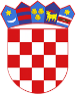 R  E  P  U  B  L  I  K  A    H  R  V  A  T  S  K  APOŽEŠKO-SLAVONSKA ŽUPANIJAGRAD POŽEGA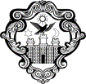 GradonačelnikKLASA: 350-01/21-01/44URBROJ: 2177-1-01/01-24-72Požega, 15. veljače 2024.GRADSKOM VIJEĆU GRADA POŽEGEPREDMET: Prijedlog Odluke o dopuni Odluke o izradi IV. izmjena i dopuna Prostornog plana uređenja Grada Požege- dostavlja se Na osnovi članka 62. stavka 1. podstavka 15. Statuta Grada Požege (Službene novine Grada Požege, broj: 2/21. i 11/22.), te članka 59. stavka 1. i članka 61. stavka 1. i 2.  Poslovnika o radu Gradskog vijeća Grada Požege (Službene novine Grada Požege, broj: 9/13., 19/13., 5/14. i 19/14., 4/18., 7/18.- pročišćeni tekst, 2/20., 2/21. i 4/21.- pročišćeni tekst), dostavlja se Naslovu na razmatranje i usvajanje Prijedlog Odluke o dopuni Odluke o izradi IV. izmjena i dopuna Prostornog plana uređenja Grada Požege.Pravna osnova za donošenje ove Odluke je u odredbi članka 35. stavka 1. točke 2. Zakona o lokalnoj i područnoj (regionalnoj) samoupravi (Narodne novine, broj: 33/01, 60/01.- vjerodostojno tumačenje, 129/05., 109/07., 125/08., 36/09., 150/11., 144/12., 19/13.- pročišćeni tekst, 137/15.- ispravak, 123/17., 98/19. i 144/20.), Zakona o prostornom uređenju (Narodne novine, broj: 153/13., 65/17., 114/18., 39/19., 98/19. i 67/23), te članka 39. stavka 1. podstavka 9. Statuta Grada Požege (Službene novine Grada Požege, broj: 2/21. i 11/22.)GRADONAČELNIKdr.sc. Željko Glavić, v.r.PRIVITAK:Zaključak Gradonačelnika Grada PožegePrijedlog Odluke o dopuni Odluke o izradi IV. izmjena i dopuna PPUG-a Grada PožegaR  E  P  U  B  L  I  K  A    H  R  V  A  T  S  K  APOŽEŠKO-SLAVONSKA ŽUPANIJAGRAD POŽEGAGradonačelnikKLASA: 350-01/21-01/44URBROJ: 2177-1-01/01-24-70Požega, 15. veljače 2024.Na temelju članka 44. stavka 1. i članka 48. stavka 1. točke 1. Zakona o lokalnoj i područnoj (regionalnoj) samoupravi (Narodne novine, broj: 33/01, 60/01.-vjerodostojno tumačenje, 129/05., 109/07., 125/08., 36/09., 150/11., 144/12., 19/13.- pročišćeni tekst, 137/15.-ispravak, 123/17., 98/19. i 144/20.)  i članka 62. stavka 1. podstavka 15. Statuta Grada Požege (Službene novine Grada Požege, broj: 2/21. i 11/22.), Gradonačelnik Grada Požege, dana 15. veljače 2024. godine, donosi Z A K L J U Č A K I.Utvrđuje se prijedlog Odluke o dopuni Odluke o izradi IV. izmjena i dopuna Prostornog plana uređenja Grada Požege kao u predloženom tekstu.II.Prijedlog Odluke iz točke I. ovoga Zaključka upućuje se Gradskom vijeću Grada Požege na razmatranje i usvajanje.GRADONAČELNIKdr.sc. Željko Glavić, v.r.DOSTAVITI:Gradskom vijeću Grada PožegePismohraniPRIJEDLOGR  E  P  U  B  L  I  K  A    H  R  V  A  T  S  K  APOŽEŠKO-SLAVONSKA ŽUPANIJAGRAD POŽEGAGradsko vijećeKLASA: 350-01/21-01/44URBROJ:2177- 1-02/01-24-69Požega, __. veljače 2024.Na temelju članka 86. stavka 3. Zakona o prostornom uređenju (Narodne novine, broj: 153/13., 65/17., 114/18., 39/19., 98/19. i 67/23.) i članka 39. stavka 1. podstavka 9. Statuta Grada Požege (Službene novine Grada Požege, broj: 2/21. i 11/22.), Gradsko vijeće Grada Požege, na 26. sjednici, održanoj dana __. veljače 2024. godine, donosiO D L U K Uo dopuni Odluke o izradi IV. izmjena i dopuna Prostornog plana uređenja Grada PožegeČlanak Ovom Odlukom o  dopuni Odluke o izradi IV. izmjena i dopuna Prostornog plana uređenja Grada Požege dopunjuje se Odluka o izradi IV. izmjena i dopuna Prostornog plana uređenja Grada Požege (Službene novine Grada Požege, broj: 16/21.) (u nastavku teksta: Odluka). Članak 2.U članku 9. Odluke iza točke 33. (Regionalna razvojna agencija Požeško-slavonske županije - Panora d.o.o., Županijska 7, Požega) dodaje se sljedeći popis tijela i osoba određenih posebnim propisima od kojih treba zatražiti podatke, planske smjernice i dokumente iz područja djelokruga za potrebe IV. izmjena i dopuna Plana Grada Požega:Agencija za ugljikovodike, Sektor za zaštitu okoliša i prostorno uređenjeMiramarska 24, 10000 ZagrebMINISTARSTVO GOSPODARSTVA I ODRŽIVOG RAZVOJA, Uprava vodnog gospodarstva i zaštite mora, Ulica Grada Vukovara 220, 10000 ZagrebMINISTARSTVO GOSPODARSTVA I ODRŽIVOG RAZVOJA, Uprava za energetiku, Radnička cesta 80, 10000 ZAGREBMINISTARSTVO GOSPODARSTVA I ODRŽIVOG RAZVOJA, Zavod za zaštitu okoliša i prirode , Radnička cesta 80/7, 10000 ZAGREBMINISTARSTVO GOSPODARSTVA I ODRŽIVOG RAZVOJA, Uprava za procjenu utjecaja na okoliš i održivo gospodarenje otpadom, Radnička cesta 80,10000 ZagrebMINISTARSTVO GOSPODARSTVA I ODRŽIVOG RAZVOJA, Uprava za industriju, poduzetništvo i obrt, Ulica Grada Vukovara 78, 10000 ZagrebMINISTARSTVO GOSPODARSTVA I ODRŽIVOG RAZVOJA, Sektor za unapređenje i razvoj poduzetništva i obrta, Ulica Grada Vukovara 78, 10000 ZagrebMINISTARSTVO GOSPODARSTVA I ODRŽIVOG RAZVOJA, Sektor za rudarstvo, Ulica Grada Vukovara 78, 10000 ZagrebMINISTARSTVO POLJOPRIVREDE ,Uprava za potpore  poljoprivredi i ruralnom razvoju, Ulica grada Vukovara 78, 10000 ZagrebMINISTARSTVO POLJOPRIVREDE ,Uprava za  stručnu podršku razvoju poljoprivrede i ribarstva, , Ulica grada Vukovara 78,10000 ZagrebMINISTARSTVO POLJOPRIVREDE, Uprava za veterinarstvo i sigurnost hrane , Planinska 2a, 10000 ZagrebMINISTARSTVO POLJOPRIVREDE, Uprava za stočarstvo i kvalitetu  hrane , Ilica 101, 10000 ZagrebMINISTARSTVO POLJOPRIVREDE, Uprava šumarstva, lovstva i drvne industrije, Planinska 2a, 10000 ZagrebMINISTARSTVO POLJOPRIVREDE ,Uprava za poljoprivredno zemljište, biljnu proizvodnju i tržište, Ulica grada Vukovara 78, ZagrebMINISTARSTVO POLJOPRIVREDE ,Uprava za poljoprivrednu politiku, EU i međunarodnu suradnju, Ulica grada Vukovara 78, ZagrebMINISTARSTVO MORA, PROMETA I INFRASTRUKTURE, Uprava za  željezničku infrastrukturu i  promet, Prisavlje 14, Zagreb MINISTARSTVO MORA, PROMETA I INFRASTRUKTURE, Uprava za  cestovni promet, cestovnu infrastrukturu i inspekciju, Prisavlje 14, ZagrebMINISTARSTVO MORA, PROMETA I INFRASTRUKTURE, Uprava zračnog prometa, elektroničkih komunikacija i pošte , Prisavlje 14, ZagrebMINISTARSTVO TURIZMA I SPORTA, Prisavlje 14, 10000 ZagrebMINISTARSTVO ZNANOSTI  I OBRAZOVANJA, Donje Svetice 38, 10000 ZagrebPOŽEŠKO-SLAVONSKA ŽUPANIJA, Upravni odjel za obrazovanje, kulturu i sport, Županijska 7, 34000 PožegaBRODSKO-POSAVSKA ŽUPANIJA , Upravni odjel za graditeljstvo, infrastrukturu i zaštitu okoliša, Petra Krešimira IV br. 1,35000 Slavonski BrodBRODSKO-POSAVSKA ŽUPANIJA, Zavod za prostorno uređenje Brodsko-posavske županije, Trg pobjede 26A, 35000 Slavonski BrodJAVNA USTANOVA ZA ZAŠTITU PRIRODNIH VRIJEDNOST POŽEŠKO-SLAVONSKE ŽUPANIJE, Županijska 7, 34000 Požega JAVNA USTANOVA PARK PRIRODE PAPUK, Trg Gospe Voćinske 11 , Voćin HRVATSKE VODE, Ulica grada Vukovara 220,10000 Zagreb HEP-Prijenos, Sektor za izgradnju i investicije, Odjel za pripremu izgradnje i izgradnju, Vukovarska 37,10000 ZagrebHOPS, Hrvatski operater prijenosnog sustava d.d., Kupska 4,10000 ZagrebHOPS, Hrvatski operator prijenosnog sustava d.o.o., Prijenosno područje Osijek, Vukovarska cesta 217, 31000 OsijekHrvatska agencija za poštu i elektroničke komunikacije, Jurišićeva 13, 10000 ZagrebHEP - PLIN d.o.o., Pogonski ured Požega, Primorska 24, 34000 PožegaRegionalni centar za gospodarenje otpadom „Šagulje“, Trg pobjede 26a, 35000 Slavonski BrodOdašiljači i veze d.o.o., Sektor za razvoj radijskih i prijenosnih sustava, Ulica grada Vukovara 269d, 10 000 Zagreb HRT, Odašiljači i veze, plansko tehnološki odjel,  Prisavlje 3,10000 Zagreb HP – Hrvatska pošta d.d., Jurišićeva 13, 10000 Zagreb TURISTIČKA ZAJEDNICA POŽEŠKO-SLAVONSKE ŽUPANIJE, Županijska 7, 34000 PožegaTURISTIČKA ZAJEDNICA GRADA POŽEGE, Trg Sv. Trojstva 11, 34000 PožegaDGU, Područni ured za katastar Požega, Županijska 11/1, 34000 PožegaCENTAR ZA SOCIJALNU SKRB POŽEGA, Dr .Filipa Potrebice 2, 34000 PožegaHRVATSKA GOSPODARSKA KOMORA, Vukovarska 6,34000 PožegaMINISTARSTVO POLJOPRIVREDE, Uprava za stručnu podršku razvoju poljoprivrede i ribarstva, Kamenita vrata 10, 34000 PožegaHrvatska agencija za poljoprivredu i hranu, Područni ured Požega, Kamenita vrata 10,34000 PožegaAgencija za plaćanja u poljoprivredi, ribarstvu i ruralnom razvoju,Trg Svetog Trojstva 19, 34000 PožegaGrad Pleternica, Trg Hrv. branitelja 1, 34310 PleternicaOpćina Kaptol, Školska 3,34334 KaptolOpćina Jakšić, Osječka 39, 34308 Jakšić,Općina Velika, Trg bana Josipa Jelačića 34, 34330 VelikaOpćina Brestovac, Požeška 76, 34322 BrestovacOpćina Staro Petrovo Selo, Trg kralja Tomislava 2, 35420 Staro Petrovo SeloOpćina Nova Kapela, Trg kralja Tomislava 9,35410 Nova KapelaČlanak 3.Ova Odluka stupa na snagu osmog dana od dana objave u Službenim novinama Grada Požege. PREDSJEDNIK Matej Begić, dipl.ing.šum.O b r a z l o ž e n j euz Odluku o dopuni Odluke o izradi IV. izmjena i dopuna Prostornog plana uređenja Grada PožegeI.	PRAVNA OSNOVAPravna osnova za ovaj prijedlog je u odredbi: 1) članka 35. stavka 2. Zakona o lokalnoj i područnoj (regionalnoj) samoupravi (Narodne novine, broj: 33/01, 60/01.-vjerodostojno tumačenje, 129/05., 109/07., 125/08., 36/09., 150/11., 144/12., 19/13.- pročišćeni tekst, 137/15.-ispravak, 123/17., 98/19. i 144/20.) kojim su propisane ovlasti predstavničkog tijela 2) članka 86. stavka 3. Zakona prostornom uređenju (Narodne novine, broj: 153/13., 65/17., 114/18., 39/19., 98/19. i 67/23.) kojim je propisano da odluku o izradi prostornog plana za planove lokalne razine donosi predstavničko tijelo jedinice lokalne samouprave3) članka 39. stavka 1. podstavka 15. Statuta Grada Požege (Službene novine Grada Požege, broj: 2/21. i 11/22.).II.	RAZLOG ZA DONOŠENJE DOPUNA  ODLUKE - potrebno je dopuniti popis javnopravnih tijela od kojih će se zatražiti dodatna mišljenja u postupku izrade IV. izmjena i dopuna Prostornog plana uređenja Grada Požege.26. SJEDNICA GRADSKOG VIJEĆA GRADA POŽEGETOČKA 3. DNEVNOG REDAPRIJEDLOG ODLUKEO DOPUNI ODLUKE O IZRADI IV. IZMJENA I DOPUNA PROSTORNOG PLANA UREĐENJA GRADA POŽEGEPREDLAGATELJ:	Gradonačelnik Grada PožegeIZVJESTITELJ:	Gradonačelnik Grada PožegeVeljača 2024.